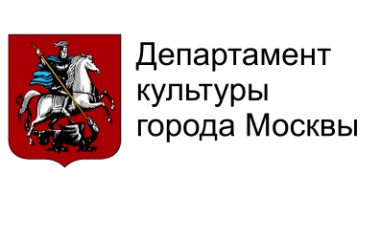 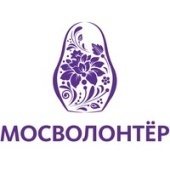 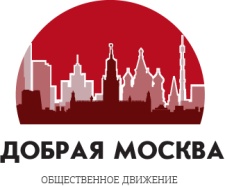  Москвичи пройдут «Дорогой памяти» 26 апреля 2015 года общественное движение «Добрая Москва» и Ресурсный Центр «Мосволонтёр» при поддержке Департамента культуры города Москвы проведут первый городской патриотический квест «Дорога памяти». Основной целью данного мероприятия является повышение патриотизма и осведомленности современной молодежи об основных вехах 
и исторических событиях периода Великой Отечественной войны. Квест включает в себя пеший и велосипедный маршрут с единым местом старта для всех участников в парке «Сокольники» и финиша на Поклонной горе. Также в рамках квеста пройдет благотворительная акция, вырученные деньги будут переданы на восстановление Дома престарелых в посёлке Белый Городок Тверской области.В мероприятии примут участие более 2000 человек: добровольцы Московского волонтерского корпуса 70-летия Победы в Великой Отечественной войне, сообщество велосипедистов «Danger Bikes» и жители города Москвы. «Участники смогут погрузиться в военную тематику, узнать основные даты, героев и памятные места Москвы, а в завершении их ожидает церемония награждения и тематическая программа, отражающая атмосферу Дня победы» - Федор Мольков, руководитель общественного движения «Добрая Москва». Дата проведения: 26 апреля 2015 года, 13.00 – 19.30Место проведения: старт и финиш - парк СокольникиАккредитация для СМИ: Мария Сафонова | +7 926 046 51 44 | m.safonova@mosvolonter.ru